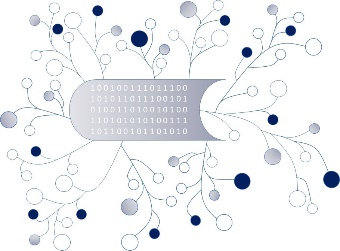 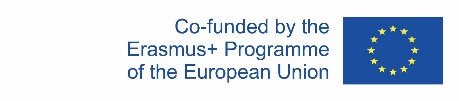 Dissemination Activity-2.1DigI-VET:
Fostering Digitisation and Industry 4.0 in vocational education and trainingProject No: 2018-1-DE02-KA202-005145Sreenshots (Stand 01.10.2018):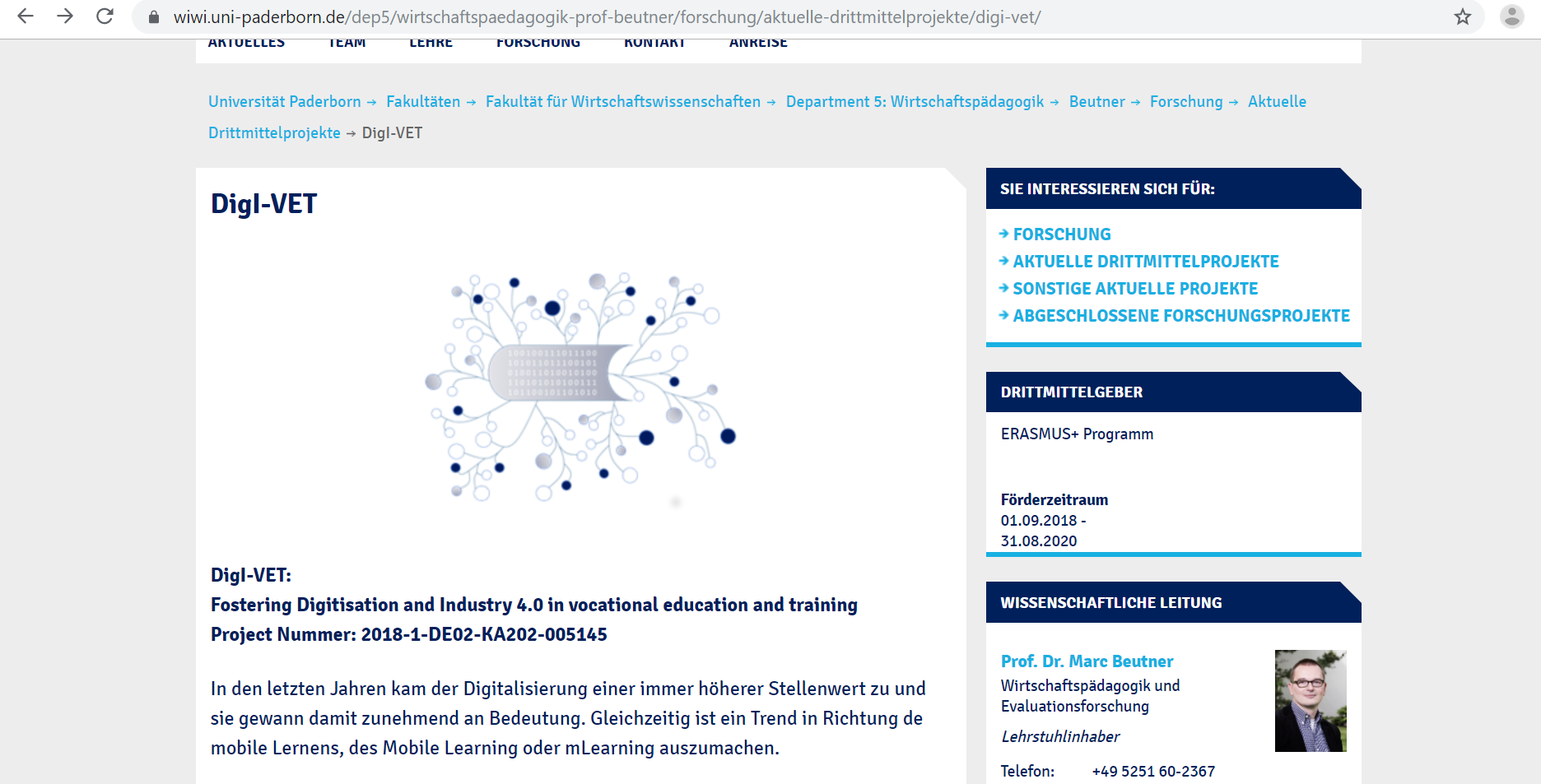 Nr.ArtDatumLink2.1UPB- Website01.10.2018https://wiwi.uni-paderborn.de/dep5/wirtschaftspaedagogik-prof-beutner/forschung/aktuelle-drittmittelprojekte/digi-vet/